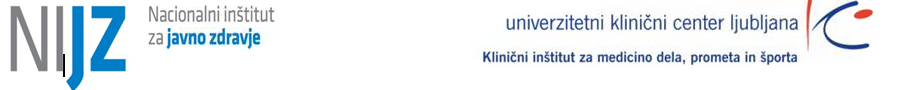 VABILOvljudno vas vabimo na strokovno srečanje, namenjeno organizatorjem čistilnih akcij:AZBESTNI ODPADKI,ZDRAVSTVENI IN OKOLJSKI PROBLEMv četrtek, 5.3.2015 ob 10. urina Nacionalnem inštituta za javno zdravje, Zaloška 29 (nova zgradba),LjubljanaNamen strokovnega srečanja:S pomladjo prihaja čas vsakovrstnega pomladanskega čiščenja. Ponovno bomo čistili svojo okolico. Pri teh opravilih pogosto naletimo tudi na azbestne odpadke. Azbest je rakotvorna snov. V Sloveniji smo še vedno priča neprimernemu ravnanju z odpadnim azbestom. Da bi zmanjšali posledice izpostavljenosti azbestu in prispevali k osveščenosti prebivalstva, organiziramo strokovno srečanje. Na strokovnem srečanju bomo predstavili:-	učinke in nevarnosti azbesta na zdravje ljudi in okolje-	preventivne ukrepe, s katerimi lahko sebe in naravo obvarujemo pred škodljivimi vplivi te               nevarne snovi-	načine, kako pravilno ravnati z odpadki, ki vsebujejo azbest.OSVEŠČANJE PREBIVALSTVA O PRAVILNEM RAVNANJU Z AZBESTOM JE IZJEMNEGA POMENA ZA VAROVANJE ZDRAVJA PREBIVALSTVA IN OKOLJA.Udeležba na strokovnem srečanju je brezplačna.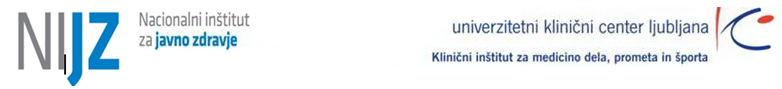 PROGRAM STROKOVNEGA SREČANJA:9.30 - 10.00              REGISTRACIJA10.00 - 10.10            POZDRAV IN UVOD		   - doc. dr. Marko Vudrag, dr. med. spec., Nacionalni inštitut za javno zdravje10.10 - 10.50           SPLOŠNO O AZBESTU                                - prof. dr. Metoda Dodič Fikfak, dr. med., spec.,                                   Klinični inštitut za medicino dela, prometa in športa UKC Ljubljana10.50 - 11.10           BOLEZNI ZARADI AZBESTA                                - doc. dr. Marko Vudrag, dr. med. spec., Nacionalni inštitut za javno zdravje	11.10 - 11.20          OKOLJSKA ZAKONODAJA V ZVEZI Z RAVNANJEM Z AZBESTOM                                - Irena Veninšek-Perpar, dr. med. spec., Nacionalni inštitut za javno zdravje 11.20 - 11.30           AZBEST V PITNI VODI                                - Majda Pohar, dr. med. spec., Nacionalni inštitut za javno zdravje11.30 - 12.00           ODMOR12.00 - 12.45          AZBESTNI ODPADKI V NARAVI IN ODSTRANJEVANJE                                 - Milko Rutar, var. ing., Salonit Anhovo d.d.12.45 - 13.15          RAZPRAVA, VPRAŠANJA IN ZAKLJUČKI                                - moderatorja:  doc. dr. M. Vudrag in prof. dr. M. Dodič Fikfak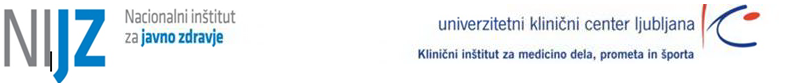 PRIJAVNICAIme in priimek: _______________________________________________Naziv organizacije: _______________________________________________________________________________________________________Naslov: ________________________________________________________________________________________________________________Telefon: ___________________________________________E-pošta: ___________________________________________Prijavljam se na strokovno srečanje AZBESTNI ODPADKI, ZDRAVSTVENI IN OKOLJSKI PROBLEM, ki bo v četrtek, 5.3. 2015 v dvorani Nacionalnega inštituta za javno zdravje, Zaloška 29 (nova zgradba), Ljubljana. Podpis: _______________________                 Datum: ________________Prosimo, da izpolnjeno prijavnico pošljete najkasneje do 3.3. 2015 po e pošti: Ladi.Lampic@nijz.siali na naslov: Vladimira Lampič, NIJZ, Trubarjeva 2, 1000 Ljubljana